MEETING DATE:SUBMITTAL TO THE COUNTYWIDE OVERSIGHT BOARD FOR COUNTY OF RIVERSIDE 	,	, 20 	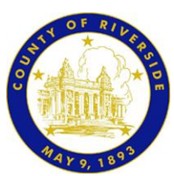 FROM:  SUCCESSOR AGENCY TO THE [INSERT SPONSORING COMMUNITY NAME] REDEVELOPMENT AGENCYSUBJECT: Resolution No. 20  -  A Resolution of the Countywide Oversight Board for the County of Riverside Approving the Recognized Obligation Payment Schedule and Administrative Budget for the period July 1, 20  through June 30, 20   for the [Insert Sponsoring Community Name] Successor Agency[$0]; CEQA ExemptRECOMMENDED MOTION: That the Countywide Oversight Board:Find that the project is exempt from California Environmental Quality Act (CEQA) pursuant to Section 15061(b)(3) of the State CEQA Guidelines;Adopt Resolution No. 20 - A Resolution of the Countywide Oversight Board for the County of Riverside Approving the Recognized Obligation Payment Schedule and Administrative Budget for the period July 1, 20 through June 30, 20 for the [Insert Sponsoring Community Name] Successor Agency and making related findings and declarations and taking related actions in connection therewith; andDirect County Executive Office staff, on behalf of the Countywide Oversight Board, to submit Resolution No. 20 - to the Department of Finance for review and approval pursuant to Section 34179(h) of the Health and Safety Code, as applicable.MINUTES OF THE COUNTYWIDE OVERSIGHT BOARDBACKGROUND:The former Redevelopment Agency for [Insert Sponsoring Community] (“Former Agency”) was formed, existed  and  exercised  its  powers  pursuant to the Community Redevelopment law (California Health and Safety Code section 33000 et seq.).Pursuant to Assembly Bill No. 1X 26, as modified by Assembly Bill No. 1484 enacted on June 27, 2012, and as further modified by Senate Bill No. 107 enacted September 22, 2015, which added or amended Parts 1.8 and 1.85 to Division 24 of the Health and Safety Code (“Dissolution Act”), the Former Agency was dissolved on February 1, 2012 and the Successor agency to the Redevelopment Agency for [Insert Sponsoring Community] (“Successor Agency”) was vested with all authority, rights, powers, duties and obligations of the Former Agency.The Successor Agency staff has prepared the proposed Recognized Obligation Payment Schedule for the period of July 1, 20 through  June  30,  20  ("ROPS  FY  20  -  "), substantially in the form shown in Attachment "A", attached hereto and incorporated herein by this reference.[Insert Background Narrative for any new enforceable obligations not contained on a previously approved ROPS OR insert affirmative statement that no new enforceable obligations were included in ROPS FY 20   -    that were not included in the previously adopted ROPS.]the Successor Agency staff has prepared an administrative budget for the fiscal period commencing on July 1, 20 and continuing through June 30, 20 (“FY 20 - Administrative Budget”), substantially in the form shown in Attachment "B", attached hereto and incorporated herein by this reference.[Insert Background Narrative for any changes to Administrative Budget from previously approved Administrative Budget.]Successor Agency is entitled to an administrative cost allowance (the “Administrative Cost Allowance”) pursuant to Health and Safety Code Sections 34171(b) and 34183(a)(3) in the approximate  amount  of  [$	]  for  the  20   -    fiscal  year  of  which  approximately [$	] will be disbursed July 1, 20    and approximately [$	] will be disbursed January 2, 20   .The City Council of [Insert Sponsoring Community] acting in its capacity as the governing board of the Successor Agency, approved the ROPS FY 20 - and FY 20  -  Administrative Budget by adoption of Resolution No.	.Under Resolution No.	, the Successor Agency's governing board represents and warrants that it examined all of the items on the ROPS FY 20   -    and finds that each of them is necessary for the continued maintenance and preservation of property owned by the Successor  Agency  until  disposition  in  accordance  with  the  Dissolution  Act,  the  continuedadministration of the ongoing enforceable obligations, or the expeditious wind-down of the affairs of the Former Agency by the Successor Agency.Pursuant to Section 34177 and 34180(g) of the Health and Safety Code, the ROPS FY 20   -      and FY 20   -   Administrative Budget must be submitted to the Countywide Oversight Board for the Countywide Oversight Board’s approval.Pursuant to the California Environmental Quality Act (CEQA), based upon a review of the evidence and information presented on the matter as it relates to the adoption of the ROPS FY 20 - and the Administrative Budget FY 20 - , the Countywide Oversight Board has determined that such approval is categorically exempt from CEQA pursuant to Section 15061(b)(3) of the State CEQA Guidelines because there is no possibility that the activities in question will have a significant impact on the environment and the amendment is merely the adoption of annual budget; it will not require any construction activities and will not lead to any direct or reasonably foreseeable indirect physical environmental impacts.Staff recommends adoption of Resolution No. 20 - , a Resolution  of  the  Countywide Oversight Board for the County of Riverside Successor Agency Approving the Recognized Obligation Payment Schedule and Administrative Budget for the period July 1, 20 through June 30, 20 for the [Insert Sponsoring Community Name] Successor Agency and making related findings and declarations and taking related actions in connection therewith.Resolution No. 20 -  has been approved by the Countywide Oversight Board Counsel as to form.IMPACT ON TAXING ENTITIES[Insert narrative of fiscal impact on taxing entities.]Attachment:Resolution No. 20   - 	COUNTYWIDE OVERSIGHT BOARDFOR THE COUNTY OF RIVERSIDE345SUCCESSOR AGENCY TO THE  REDEVELOPMENT AGENCY FOR[INSERT SPONSORING COMMUNITY NAME]6	RESOLUTION NO. 20   - 	78	RESOLUTION OF THE COUNTYWIDE OVERSIGHT BOARD FOR COUNTY OF RIVERSIDE APPROVING THE RECOGNIZED9OBLIGATON PAYMENT SCHEDULE AND ADMINSTRATIVEBUDGET FOR THE PERIOD JULY 1, 20	THROUGH JUNE 30, 20 	FOR THE [INSERT SPONSORING COMMUNITY NAME]SUCCESSOR AGENCY AND MAKING RELATED FINDINGS ANDDECLARATIONS AND TAKING RELATED ACTIONS INCONNECTION THEREWITH15WHEREAS,  the  Redevelopment  Agency  for  [Insert  Sponsoring  Community]  (the16"Former Agency") was formed, existed and exercised its powers pursuant to the CommunityRedevelopment law (California Health and Safety Code section 33000 et seq. the "CRL");WHEREAS, the California state legislature enacted Assembly Bill 1x 26, as modified byAssembly Bill No. 1484 enacted on June 27, 2012, as further modified by Senate Bill No. 107enacted on September 22, 2015, as such may be further amended (collectively, the "DissolutionAct"), adding or amending Parts 1.8 and 1.85 to Division 24 of the Health and Safety Code, to dissolve redevelopment agencies formed under the CRL;22WHEREAS, pursuant to Section 34173 of the Health and Safety Code, effective February1, 2012 the Successor Agency to [Insert Name of Dissolved Redevelopment Agency], a separatelegal entity (the "Successor Agency") was formed to and charged with paying the enforceableobligations, disposing of the properties and other assets, and unwinding the affairs of the dissolvedFormer Agency;WHEREAS, upon dissolution of the Former Agency, all authority, rights, powers, duties and obligations previously vested with the Former Agency (except for the Former Agency's28- 1 -1051\04\2372951.4housing assets and functions) under the CRL vested in the Successor Agency, which was declareda separate legal entity effective June 27, 2012;WHEREAS, Section 34179(j) of the Health and Safety Code provides for the appointment of a countywide oversight board (the "Countywide Oversight Board") with specific duties to4approve certain Successor Agency actions pursuant to Section 34180 of the Health and Safety5Code and to direct the Successor Agency in certain other actions pursuant to Section 34181 of theHealth and Safety Code;WHEREAS,  the  Successor  Agency  staff  has  prepared  the  proposed  RecognizedObligation Payment Schedule for the period of July 1, 20	through June 30, 20	("ROPS FY20   -   "), substantially in the form shown in Attachment "A", attached hereto and incorporatedherein by this reference;WHEREAS, the Successor Agency staff has prepared an administrative budget for the11fiscal period commencing on July 1, 20	and continuing through June 30, 20	("FY 20    - 	Administrative Budget"), substantially in the form shown in Attachment "B", attached hereto andincorporated herein by this reference;WHEREAS, the Successor Agency is entitled to an administrative cost allowance (the"Administrative Cost Allowance") pursuant to Sections 34171(b) and 34183(a)(3) of the Healthand Safety Code in the approximate amount of [$	] for the 20   -	fiscal year of which approximately [$	] will be disbursed July 1, 20	and approximately [$	] will17be disbursed January 2, 20   ;WHEREAS, the City Council of [Insert Sponsoring Community] acting in its capacity asthe governing board of the Successor Agency, approved the ROPS FY 20   -	and FY 20   - 	Administrative Budget by adoption of Resolution No.	, shown in Attachment "C",attached hereto and incorporated herein by this reference;WHEREAS, under Resolution No.	, the Successor Agency's governing board represents and warrants that it examined all of the items on the ROPS FY 20   -	and finds that23each of them is necessary for the continued maintenance and preservation of property owned by24the Successor Agency until disposition in accordance with the Dissolution Act, the continuedadministration of the ongoing enforceable obligations, or the expeditious wind-down of the affairsof the Former Agency by the Successor Agency;WHEREAS, pursuant to Section 34177 and 34180(g) of the Health and Safety Code, theROPS FY 20    -	and FY 20   -	Administrative Budget must be submitted to the Countywide- 2 -1051\04\2372951.4Oversight Board for the Countywide Oversight Board's approval; andWHEREAS,  the  accompanying  staff  report,  and  attachments,  attached  hereto  andincorporated herein by this reference, provide the supporting information upon which the actions set forth in this Resolution are based.45NOW,   THEREFORE,   BE   IT   RESOLVED,   FOUND,   DETERMINED   ANDORDERED by the Countywide Oversight Board, in regular meeting assembled on [Insert Date],20	in the meeting room located on the 1st floor of the County Administrative Center, 4080Lemon Street, Riverside, California, as follows:1.  The Countywide Oversight Board hereby finds, resolves, and determines that theforegoing recitals are true and correct and are incorporated herein by reference, and, together with information provided by the [Insert name of Successor Agency] staff and11the public, form the basis for the approvals, findings, resolutions, and determinationsset forth below.2.  Pursuant to the California Environmental Quality Act (CEQA), based upon a review ofthe evidence and information presented on the matter as it relates to the adoption of theROPS FY 20   -	and the Administrative Budget FY 20   -   , the CountywideOversight Board has determined that such approval is categorically exempt from CEQA pursuant to Section 15061(b)(3) of the State CEQA Guidelines because there is17no possibility that the activities in question will have a significant impact on theenvironment and the amendment is merely the adoption of annual budget; it will notrequire any construction activities and will not lead to any direct or reasonablyforeseeable indirect physical environmental impacts;3.  That the Successor Agency's Executive Director's designee is directed to file a Noticeof Exemption with respect to the actions approved under this Resolution in accordance with CEQA.234.  Under Section 34180(g) of the Health and Safety Code, the Countywide Oversight24Board must approve the establishment of the recognized obligation payment schedulesof the Successor Agency.5.  The Countywide Oversight Board hereby approves the ROPS FY 20   -	attachedhereto as Attachment A (the "Approved ROPS FY 20   -   "). In connection with suchapproval, the Countywide Oversight Board makes the specific findings set forth below.- 3 -1051\04\2372951.46.  The Countywide Oversight Board has examined the items on the Approved ROPS FY20    -	and finds that each of them is necessary for the continued maintenance andpreservation  of  property  owned  by  the  Successor  Agency  until  disposition  in accordance with the Dissolution Act, the continued administration of the ongoing4agreements herein approved by the Countywide Oversight Board, or the expeditious5wind-down of the affairs of the Dissolved RDA by the Successor Agency.7.  The Countywide Oversight Board Chairperson, Successor Agency Executive Director,and Countywide Oversight Board General Counsel are collectively authorized to makeany technical or clerical corrections to the Approved ROPS FY 20   -	prior to filingwith the Department.8.  Under Section 34177(j) of the Health and Safety Code, the Countywide Oversight Board must approve the Administrative Budget for the Successor Agency.119.  In accordance with the Dissolution Act, the Countywide Oversight Board herebyapproves the FY 20   -	Administrative Budget, attached hereto as Attachment B (the"Approved Administrative Budget").10. The Countywide Oversight Board hereby authorizes and directs the Executive Directorof the [Insert Successor Agency Name] ("Successor Agency's Director")], or theSuccessor Agency's Director's designees, to take all actions and sign any and all documents  necessary  to  implement  and  effectuate  the  actions  approved  by  this17Resolution  as  determined  necessary  by  the  Successor  Agency's  Director,  or  theSuccessor Agency's Director's designee.   The Countywide Oversight Board herebyfurther authorizes and directs the Successor Agency's Executive Director, or SuccessorAgency's Director's designee, to execute all documents on behalf of the SuccessorAgency,  and  to  administer  the  Successor  Agency's  obligations  and  duties  to  beperformed pursuant to this Resolution.11. If any provision of this Resolution or the application of any such provision to any23person or circumstance is held invalid, such invalidity shall not affect other provisions24or applications of this Resolution that can be given effect without the invalid provisionor application, and to this end the provisions of this Resolution are severable.  TheCountywide Oversight Board declares that the Countywide Oversight Board wouldhave adopted this Resolution irrespective of the invalidity of any particular portion ofthis Resolution.- 4 -1051\04\2372951.412. The Countywide Oversight Board hereby authorizes and directs the County ExecutiveOffice staff and the Successor Agency staff to take all actions necessary under theDissolution Act to file, post, mail or otherwise deliver via electronic mail, internet posting, and/or hardcopy, all notices and transmittals necessary or convenient in4connection with the approval of this Resolution.513. Pursuant to Health and Safety Code Section 34179, specified actions taken by theCountywide Oversight Board may be reviewed by the State of California Departmentof Finance, and, therefore, this Resolution shall not be effective until five (5) businessdays  after  approval,  subject  to  a  request  for  review  by  the  State  of  CaliforniaDepartment of Finance, or at the time and in the manner prescribed in Section 34179(h)of the Health and Safety Code. 11PASSED, APPROVED, AND ADOPTED by the Countywide Oversight Board for theCounty of Riverside on 141516171819202122232425262728(date)	.- 5 -1051\04\2372951.4I hereby certify the forgoing to be a true copy of a resolution passed and adopted by the CountywideOversight Board for the County of Riverside at a regular meeting thereof held on [insert date], by 3the following vote:4AYES:	BOARD MEMBERS:5NOES:	BOARD MEMBERS:ABSTAIN:	BOARD MEMBERS:ABSENT:	BOARD MEMBERS: 91011	Chairperson, Countywide Oversight Board1213	ATTEST: 1415	 	 Clerk of the Countywide Oversight Board161718	APPROVED AS TO FORM: 19Countywide Oversight Board Legal Counsel2021	By:	 	 222324Attachments incorporated by reference:A.   Approved ROPS FY 20    - 	B.   Approved Administrative BudgetC.   Successor Agency Resolution No    Approving ROPS and Administrative Budget28- 6 -1051\04\2372951.4123456789ATTACHMENT "A"APPROVED ROPS FY 20    - 	1213	[behind this page]141516171819202122232425262728- 7 -1051\04\2372951.41234	ATTACHMENT "B"5APPROVED ADMINISTRATIVE BUDGET67	[behind this page]8910111213141516171819202122232425262728- 8 -1051\04\2372951.4ATTACHMENT "C"SUCCESSOR AGENCY RESOLUTION NO.  	APPROVING ROPS AND ADMINISTRATIVE BUDGET 45	[behind this page]678910111213141516171819202122232425262728- 9 -1051\04\2372951.4